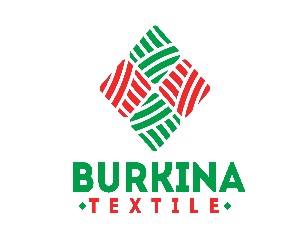 Formulaire de candidature – Personne physiquePRESENTATION DU PORTEUR DE PROJETInformations généralesEtudes et expériences professionnelles  Canevas à télécharger et à renseigner en version Word (Menu DOCUMENTS A TELECHARGER)Situation professionnelle actuelle Statut : ☐ Salarié(e) du public ☐ Salarié(e) du privé ☐ Demandeur d’emploi ☐ Entrepreneur ☐ En fin de formation professionnelle ☐ Ménagère Type de contrat si salarié (e) :  ☐ CDI 	☐ CDD 	☐ Stage 	☐ Intérim 	☐ Alternance Participation à un dispositif d’appui à la création ou au développement :                             Avez-vous déjà participé à un dispositif d’appui à la création ou au développement d’entreprise ? ☐ OUI Lequel ? (à préciser) :……………………………………………………………………………☐ NON   Création d’entreprise : Avez-vous déjà créé une entreprise ?        ☐ OUI  	             ☐ NON  Si OUI, joindre le RCCM :Brève information sur votre projetGénéralités : Les membres de votre équipe affectés au projetCanevas à télécharger et à renseigner en version Word (Menu DOCUMENTS A TELECHARGER)PRESENTATION DU PROJET Fiche d’identité du projet  Etat d’avancement du projet   Phase actuelle de développement :A quelle phase de développement êtes-vous ? (Cocher la phase correspondante)   Etat d’avancement du projet : Veuillez renseigner le tableau suivant en cochant la case correspondante :  Prochaines étapes : Veuillez décrire les prochaines étapes de votre plan d’actions, avec des dates en appui ? Canevas à télécharger et à renseigner en version Word (Menu DOCUMENTS A TELECHARGER)Description du projet Caractéristique du produit/service proposé  A quel besoin votre produit ou service répond-t-il ?  Votre produit ou service est-il innovant ?             ☐  OUI             ☐  NON Si OUI, en quoi ?   Si OUI, avez-vous protégé votre innovation ?      ☐  OUI  	          ☐ NON Quelle technologie ou savoir-faire est mis en œuvre dans la réalisation de votre produit/service?  Appréciation du marché  Quelle est votre clientèle cible (typologie, localisation, nombre potentiel) ? Qui sont vos principaux fournisseurs ?Quels sont vos principaux concurrents ?  Quels sont vos avantages comparatifs par rapport à vos concurrents ?  Quelle est la particularité de votre produit par rapport à celui de vos concurrents ?Avez-vous identifié des contraintes règlementaires ?       ☐ OUI   	         ☐ NON Si OUI, lesquelles ?  Quelles sont les autres difficultés auxquelles vous êtes confrontées ?Orientations stratégiques Quelle stratégie de commercialisation et distribution envisagez-vous ? (Où et comment souhaitez-vous vendre vos services/produits) Quelle stratégie marketing et de communication envisagez-vous ? Impact économique et social  Combien d’emplois envisagez-vous de créer dans 3 ans ? dans 5 ans ? Quelle création de richesses et de services offrirez-vous à la collectivité ? Quel politique de développement du capital humain/programme de formation continue offrirez-vous à vos employés ? Comment appréhendez-vous la dimension genre dans votre projet ? Impact environnemental  Disposez-vous d’un système de gestion des déchets ?       ☐  OUI      	☐  NONSi OUI, lequel : ……………………………………………………………………………………Comment votre projet s’inscrit-il dans l’adaptation au changement climatique ? Quelles sont les mesures ou la stratégie que vous envisagez dans le cadre de l’adaptation au changement climatique ? Quels objectifs du Développement Durable porte votre projet et comment ? Votre projet sera incubé dans une zone industrielle durable : quelles sont les mesures écoresponsables que vous envisagez de prendre pour le développement et le maintien de la zone en question ? Financement du projet   A combien estimez-vous le coût total du projet (Investissement + BFR)?  Quels sont les investissements nécessaires au démarrage de l’activité ? Renseigner le tableau ci-après en conservant les lignes correspondant à vos besoins ou en insérant de nouvelles.  A combien estimez-vous votre besoin en fonds de roulement (BFR) ?  Quel est le schéma de financement de votre projet (vous pourriez compléter les autres sources de financement, s’il y a lieu) ? A combien estimez-vous votre chiffre d’affaires la première année (Canevas à télécharger et à renseigner en version Word : Menu DOCUMENTS A TELECHARGER)Quelles sources de financement envisagez-vous ? Remplir le tableau ci-après.  Quel type de garanties disposez-vous pour le financement du projet ?☐  Un bâtiment ou terrain de ………………..FCFA  	☐    une garantie bancaire de ……FCFA☐Aval (Préciser)………………………………………… Si vous avez obtenu un crédit ou envisagez d’en faire la demande, précisez le nom de l’établissement bancaire ou financier sollicité.  Calendrier  Canevas à télécharger et à renseigner en version Word : Menu DOCUMENTS A TELECHARGERVos attentes du dispositif  Noter les propositions suivantes par ordre croissant de priorité.   1 = priorité n°1 ; 2 = priorité n°2 ; 3 = priorité n°3 ; 4 = priorité n°4 ; 5 = priorité n°5 ; 6 = priorité n°6 Quels documents transmettez-vous avec le formulaire pour l’étude de votre projet ?  Enregistrement du dossier (réservée à la Maison de l’Entreprise du Burkina Faso)Enregistrement du dossier (réservée à la Maison de l’Entreprise du Burkina Faso)Dossier N° : [BT-RX-n°ordre]Date de réception : Nom Prénom (s) Sexe☐ Femme                  ☐ HommeProfessionChoix multiples ☐ Production de fils ☐ Production de tissus ☐ Tissage☐ Teinture☐ Ameublement et décoration : fauteuil, nappes, rideaux, tapis, tout linge de maison, etc.)☐ Confection de vêtement professionnel : vêtements de protection, linge médical, housses de sièges de voitures, etc.☐ Confection en prêt-à-porter ou sur mesure ☐ Confection d’accessoires (sacs, colliers, boucles d’oreilles, cravates, boutons de manchettes, etc.)☐ Autres (à préciser) : ............................................Références du document d’identité (CNIB/Passeport) : Numéro, date et lieu d’établissementDate et lieu de naissance Nationalité Pays de résidence Lieu de résidence/d’exercice et adressesRégion :……………………………………………………..Province :……………………………………………………Commune :………………………………………………….Arrondissement :……………………………………………Secteur :……………………………………………………..Lieu de résidence/d’exercice et adressesTéléphone :………………………………………………………WhatsApp :……………………………………………………...Email :……………………………………………………………Niveau d’instruction Non scolarisé  Alphabétisé ( Primaire   Secondaire   Supérieur)Date de démarrage des activitésDate de créationRCCM N°IFU N°Nombre d’employésPermamentsTemporairesHommesHommesFemmesFemmesNombre d’employésChiffre d’affaires des 3 dernières années202020212021202220222022Chiffre d’affaires des 3 dernières annéesIntitulé ou titre du projet :Combien de personnes travaillent à temps plein sur le projet ?Etes-vous accompagnés par un bureau d’études ou un expert individuel ?☐ OUI                             ☐ NON Etes-vous accompagnés par un bureau d’études ou un expert individuel ?Si OUI (préciser son identité et adresses) :Etes-vous à temps plein sur le projet ?☐ OUI                             ☐ NON Etes-vous à temps plein sur le projet ?Si NON, combien de temps y passez-vous chaque semaine ?  Intitulé/titre  du projet  Localisation  du projetSi lieu du projet différent du lieu d’implantation de l’entrepriseRégion :……………………………………………………..Province :……………………………………………………Commune :………………………………………………….Arrondissement :……………………………………………Secteur :……………………………………………………..Genèse du projet  Origine de l’idée, premières étapes réalisées Résumé/brève description du projet : Attirez un investisseur ou partenaire d'en savoir plus et convainquez-le de l'intérêt du projet Type d’activités concernées par le projet Choix multiples☐ Production de fils ☐ Production de tissus☐ Tissage ☐ Teinture ☐ Ameublement et décoration : fauteuil, nappes, rideaux, tapis, tout linge de maison, etc.)☐ Confection de vêtement professionnel : vêtements de protection, linge médical, housses de sièges de voitures, etc.☐ Confection en prêt-à-porter ou sur mesure ☐ Confection d’accessoires (sacs, colliers, boucles d’oreilles, cravates, boutons de manchettes, etc.)☐ Autres (à préciser) : ............................................................ Produits ou servicesLien vers le site internet ou la page Facebook du projet (s’il existe)     ☐ Idée     ☐ Développement commercial    ☐ Prototypage /  Dimensionnement    ☐  Recherche de financement    ☐ Preuve du concept / test du marché    ☐  Autre (à préciser)……………………..Etat d’avancement du projet TerminéEn coursA faireNe s’applique pasEtudes techniques de faisabilité ☐☐☐☐Etude du marché ☐☐☐☐Etude de propriété intellectuelle (brevets, marques, etc.) ☐☐☐☐Prototype, preuve de concept ☐☐☐☐Etude financière (Business plan) ☐☐☐☐Recherche de financements ☐☐☐☐Disponibilité de kits d’installation ☐☐☐☐Discussions lancées avec les partenaires financiers ☐☐☐☐Discussions et/ou coopérations avec les partenaires techniques ☐☐☐☐Discussions et/ou coopérations avec des partenaires commerciaux ☐☐☐☐☐☐☐☐3 ans5 ansInvestissementsMontantAcquisRestant à acquérirImmobilisation incorporelleFonds de commerceBrevet, licenceCréation de site webAutre (précisez)Immobilisation corporelleTerrainConstructionAgencement, aménagementMatériels et équipementsVéhiculeAutre (précisez)Immobilisation financière Dépôt de garantieAutre (précisez)TOTAL DésignationMontantFonds propresFonds propresSubvention. %Emprunt%DésignationMontantEspècesNatureSubvention. %Emprunt%InvestissementsBFRTOTALSource  Montant  Sollicité Obtenu Apport personnel ☐ ☐ Crédit  ☐ ☐ Subventions ☐ ☐ Concours, prix  ☐ ☐ Autre (précisez) ☐ ☐ Vos attentes Votre ordre de priorité Vous avez besoin de mieux connaitre le marché visé Vous recherchez une expertise pour élaborer ou valider un business plan Vous recherchez un financement complémentaire pour couvrir vos besoins en investissements ou des besoins liés à l’exploitation (besoin en fonds de roulement)  Vous souhaitez accéder aux dispositifs de facilitation adaptés à votre projetVous 	recherchez 	du 	conseil pour créer/formaliser 	votre entreprise/projetVous recherchez des dispositifs/infrastructures d’accueil et/ou d’accompagnement à la création ou au développement de votre entreprise : domiciliation, incubation, coworking, fablab, renforcement de capacités en gestion, mise en place des outils de gestion, amélioration de la gouvernance, amélioration de la qualité des produits (mise aux normes, labélisation…), réseautage, recherche de financement  ……Autres attentes (à préciser)☐ Votre plan de financement ☐ Votre business plan  ☐ Autre (s) précisez et joindre  Signature Nom et Prénom du Candidat (et cachet de l’entreprise s’il y a lieu)